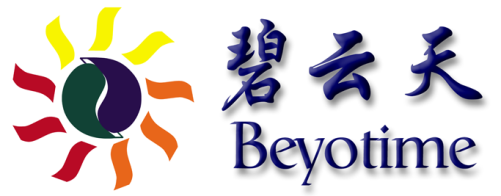 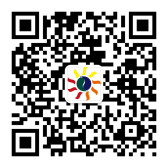 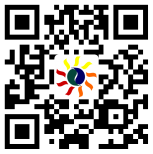 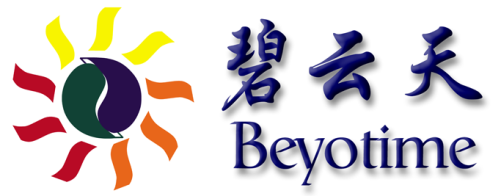 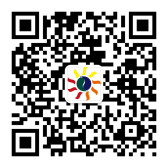 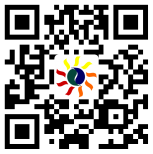 上海碧云天生物技术有限公司蛋白质组学生物送样要求Proteomics Sample Requirements样本制备的基本原则代表性和一致性原则
实验组与对照组的样本在取材部位、时间、处理过程等方面尽可能保持一致，否则可能会影响实验结果的可信度。迅速性原则
样本质量是实验中影响实验结果的最关键因素，因此用于研究的样本，在采集、制备、贮存、运输过程中应尽可能地做到迅速，最大限度的缩短从样本采集到实验的时间。低温原则
所取样本离体后，如有分离步骤立即在 4℃或冰上等低温下进行，分离好的样品立即置于液氮、干冰或-80℃冰箱中，并保证在实验前始终处于-70℃以下，以避免蛋白的降解。特殊说明   重要信息，注意阅读。最好送原始样本，除非客户有成熟的蛋白质组学的蛋白提取方法。若样品中有毒性或腐蚀性的物质，必须事先声明。若样品是病原性微生物或病原微生物侵染的组织，按照《病原微生物技术服务操作指南》执行。若样品已经过处理，请注明处理的过程及使用的试剂。若样品材料具有特殊性请备注说明，如具有很厚的荚膜、容易氧化等等。若客户需要特殊的处理方法，请备注说明。若客户提取的蛋白，需提供SDS-PAGE图，检测蛋白提取效果。样本包装运输注意事项    重要信息，注意阅读。样本寄出前，请给service@beyotime.com或碧云天技术服务人员邮箱发送一份填写完整的电子版《碧云天蛋白质组学生物样本信息表》；如有特殊情况，请在快递发出前与碧云天蛋白质组学技术服务人员电话联系，比如客户自送样本、提前寄送样本、有其它物品随样本一起快递需要额外点收等，以便安排人手，防止丢失。请将填写完整的纸质版《碧云天蛋白质组学生物样本信息表》以及其它技术资料(如有)密封于塑料袋内，随样本一起寄出；合同请另单快递给对应接收人员，不要与样本一起快递，既避免物流分拣环节导致合同遗失，也避免干冰或蓝冰冷凝水可能损坏文件。样本置于1.5ml或其它型号的低吸附离心管里；管上清楚标明样本名称，样本管上的名称要与碧云天蛋白质组学生物样本信息表一致，请双人核实无误；用parafilm膜把样本管缠紧密封好；将样本管置于保护用的50ml离心管或其它容器里，用适量纸、纱布或棉花塞紧，防止样本管晃荡，旋紧盖子。根据样本类型选择室温、蓝冰或者干冰包装，选择最快的运输方式以免样本降解；合理安排发货时间，避免周六、周日或法定节假日到达，以免样本丢失。低温运输采用安全的干冰，不要用危险的液氮；液氮如果渗进样本管，在温度发生变化时因体积膨胀有可能导致爆炸，毁坏样本。项目结束后，剩余样本免费保存1个月；如果需要延长保存期或者返还，请提前与碧云天蛋白质组学技术服务人员联系。样本类型样本要求（细胞、组织、菌体、血清、培养基上清、蛋白样本）适用于Label-free、iTRAQ、 DIA-SWATH及磷酸化蛋白质组学平台适用于Label-free、iTRAQ、 DIA-SWATH及磷酸化蛋白质组学平台细胞样本冻存细胞：收集细胞沉淀，PBS冲洗3遍，立即置液氮中快速冷冻。液氮冷冻5min后，保存于-80°C冰箱，干冰寄送。提供量至少1×107细胞或细胞沉淀不少于50 μL。组织样本动物组织样品预处理： 采集新鲜组织，样品不能溶血，PBS灌注冲洗组织直至去除血液。切为小块，放入液氮冷冻5min后，- 80°C冰箱中保存，干冰寄送。提供量湿重不少于200 mg/样本。如果软骨或骨头等样本，建议不低于400mg。组织样本植物组织样品预处理：取材后用PBS冲洗3遍去除杂质污染，放入液氮冷冻5min后，- 80°C冰箱中保存，干冰寄送。湿重不少于2 g。 菌体样本原则上只接受常见无毒菌的菌体样品，若为含有毒菌的菌体样品或菌体裂解液，按照《病原微生物技术服务操作指南》执行。样品收集好后立即置于液氮中冷冻5 min，－80℃保存，干冰寄送。菌体沉淀不少于100 mg或者体积不少于100 μL。血清样本新鲜血液取出后，4℃，2000 g，离心15 min，取上清，即得血清；血清制备过程中保证不能溶血；制备血清过程中，客户可根据自己的样品和实验要求选择是否添加抗凝剂，一般不用添加。样品收集好后立即置于液氮中冷冻5 min，－80℃保存，干冰寄送。血清体积要求不少于500 μl。培养基上清需保证无菌体或细胞(用0.2 μm膜过滤)，样品收集好后立即置于液氮中冷冻5 min，－80℃保存，干冰寄送，有条件可浓缩后再寄送；送样体积不少于10 ml。蛋白样本若客户直接提供蛋白，则蛋白量不少于1 mg，浓度不低于2 mg/mL，-80℃保存，干冰寄送。胶条样本建议上样量为100 ng~2 μg，保证全部蛋白都跑进分离胶，SDS-PAGE胶条用考马斯亮蓝R250染色，切下目的条带进行检测，面积不要超过0.3cm2。胶条装入进口的1.5mlEP管中，冰袋环境寄送。